REGULAMIN KONKURSU NALEWEK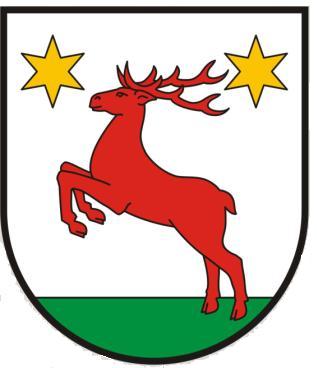 dożynki w internecie 2020MIEJSCE KONKURSU:  Urząd Gminy ŁysomiceTERMIN KONKURSU: 10.08.2020- 14.09.2020ORGANIZATOR:Organizatorem Konkursu jest Wójt Gminy Łysomice.Konkursem objęci są mieszkańcy Gminy Łysomice.CEL KONKURSUPromocja gminnych tradycji nalewkarskich.Odkrywanie receptur na najlepsze nalewki i nagradzanie ich twórców.Wyłonienie najlepszej nalewki w Gminie Łysomice. WARUNKI UCZESTNICTWAUczestnicy Konkursu dokonując zgłoszenia do Konkursu akceptują jego regulamin oraz zobowiązują się uszanować wszelkie postanowienia Komisji Konkursowej.Do Konkursu zgłaszać można nalewki, które nie są dostępne w komercyjnej sprzedaży.Warunkiem uczestnictwa w Konkursie jest dokonanie zgłoszenia do dnia 14 września 2020 r. do godz. 15:00 w biurze podawczym Urzędu Gminy Łysomice.  Należy wypełnić Kartę Zgłoszenia i pozostawić nalewkę z metryczką.Do każdej nalewki należy dołączyć kartę zgłoszeniową oraz metryczkę umieszczone w kopercie. Należy w taki sposób połączyć butelkę z nalewką razem z kopertą zawierającą dane uczestnika.Każdy uczestnik ma prawo do zgłoszenia max. 3 nalewek.KRYTERIA OCENY Członkowie Komisji Konkursowej dokonują degustacji zgłoszonych do Konkursu nalewek w warunkach zapewniających anonimowość poszczególnym uczestnikom Konkursu, gwarantowanych przez Organizatora i wyłaniają zwycięzców.Komisja Konkursowa wybierze 3 najsmaczniejsze nalewki oceniając je wg następujących kryteriów:  smak,  oryginalność składników.Ogłoszenie wyników Konkursu odbędzie się 18 września 2020 roku na stronie internetowej www.lysomice.plRegulamin niniejszy wchodzi w życie z dniem jego ogłoszenia. Uczestnicy Konkursu wyrażają zgodę na przetwarzanie przez Organizatora swoich danych osobowych na potrzeby Konkursu. KARTA ZGŁOSZENIAKonkurs nalewek  Dożynki Gminne Kamionki Małe 2019Imię i nazwisko uczestnika		…………………………………………………..Adres					………………………………………………….Telefon komórkowy			………………………………………………….Nazwa zgłoszonej nalewki		………………………………………………….Oświadczam, że zgłaszana do Konkursu nalewka nie jest dostępna w komercyjnej sprzedaży.  Oświadczam, że zapoznałem/am się z Regulaminem Konkursu Nalewek i akceptuję jego zapisy.…………………………………				…………………………………….Miejscowość, data						Czytelny podpis			METRYCZKANazwa nalewki …………………………………………………………………………………Owoce, z których została zrobiona nalewka …………………………………………………..Rok produkcji …………………………………………………………………………………